学年・実習名：　３年次　　レベルⅢ（老年看護学）実習　　　　　　　　　　　　　　　　　　　　　　　　　　　　　　　　　　　　　　　　　　　　　　　　　　　　　　　　　　　　　　　　　　　　　　　　　　　　　　　　　　　　　　　　　　　　　　　　　　　　　　　　　　　　　　　実習指導者研修会　指導案(週案)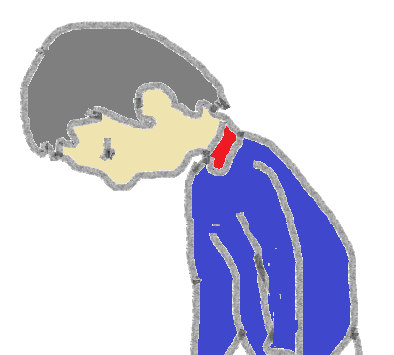 実習期間　　　　　　　年　　　月　　　日　～　　　月　　　日　　　　　　　　　　　　　　　　　　　　　　　　　　　　　　　　　　　　　■老年看護学実習の目的；さまざまな健康レベルの老年期にある人とその家族を対象に、その人の顕在的・潜在的能力が最大限に発揮されるよう、看護援助を実践できる。指導目標指導内容（計画）指導の実際　と　評価１週目＊老年看護学実習の目的・目標から考えられること＊学生の特徴・学生の関心から考えられること＊指導目標を達成するための具体的な指導内容・方法を記入する＊指導内容と異なった実際となった場合は、その理由等も記入する＊学生の反応をどのように解釈したかを記入する＊１週目の指導の結果をもとに、評価を行い、２週目の指導案の修正・加筆が必要かを検討する。指導目標指導内容（計画）指導の実際　と　評価２週目＊１週目と２週目の指導の結果から、指導目標の到達状況について評価する。＊学生の変化（発達）した点を記述してみる。＊今回の指導を通して、自らの変化（発達）した点を記述してみる。